[Sender’s Name][Sender’s Organization Name][Organization Address][Date][Donor’s Name][Donor’s Address]Respected Mrs. [Name of the donor],Thank you for all the support that you have given to our organization. Your recent contribution has helped us buy essential farming materials like pesticides and advanced equipment that will help the farmers greatly. On February, 15, 20XX, we received an amount of $20000 from you, through a credit card transaction. In exchange for your donation, you received our company’s T-shirts as a gift of thanks.As a tax-exempt organization that comes under section 501 [c] [3] of the Internal Revenue Code, the contribution made towards our organization is tax-deductible. Please keep this letter as an acknowledgment letter of your donation that can be used for tax purposes. Again, thanks for the donation.Sincerely,[Your Name][Contact Number][Email ID][Signature]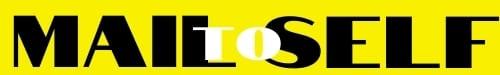 